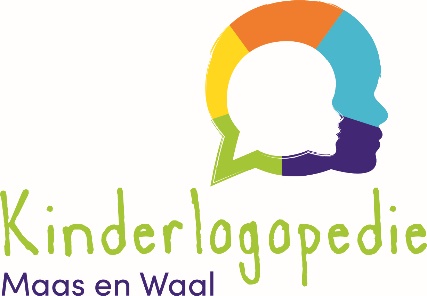 Behandelovereenkomst logopedische behandeling van………………………………………Waarom een behandelovereenkomst U komt naar de logopedie omdat u of uw kind een hulpvraag heeft. Kinderlogopedie Maas en Waal gaat zorgvuldig met uw persoonsgegevens om en werkt AVG-proof. U kunt ons privacy-beleid nalezen op onze website www.kinderlogopediemaasenwaal.nlIn de WGBO (Wet op de Geneeskundige Behandelingsovereenkomst) worden bepaalde aspecten van de zorg binnen de individuele relatie tussen de cliënt en de zorgverlener geregeld. De wet gaat uit van een vertrouwensrelatie waarin cliënt en logopedist op basis van gelijkwaardigheid zoveel mogelijk samen overleggen en beslissen. Zo worden er eisen gesteld ten aanzien van informatie, toestemming en inzage dossier. Om aan deze eisen te voldoen is deze behandelovereenkomst opgesteld.Hierin staan de afspraken die gemaakt zijn omtrent de behandeling en de wijze van vergoeding. Ook uw zorgverzekeraar kan eisen stellen bij het afsluiten van een behandelovereenkomst. Behandel- en oefenafspraken Wij willen u zo goed mogelijk helpen met de logopedische klacht van uw kind, zodat we samen het best mogelijke resultaat bereiken. We zullen daarom de voor uw kind meest geschikte werkwijze aanbieden. Van uw kant verwachten we dat u actief mee zult werken en de thuisopdrachten uitvoert. Wij zullen deze oefeningen duidelijk uitleggen en aangeven hoe vaak per dag/week u deze oefeningen moet gaan doen. Het bereiken van een gewenst resultaat is van veel factoren afhankelijk en zal per logopedisch doel worden ingeschat. Na een aantal behandelingen evalueren we samen hoe het is met uw hulpvraag en wat de logopedie daarin voor u betekent. Als het nodig is, passen we de doelen en het behandelplan in overleg aan. De behandelingen vinden in principe wekelijks plaats in de praktijk of, indien nodig, aan huis. Afhankelijk van de ernst van uw klacht kunnen we de behandelingen vaker of juist minder frequent inplannen. Betalingsvoorwaarden (verkort) De behandelingen vinden plaats volgens afspraak en dienen bij verhindering minstens 24 uur van te voren te worden afgezegd. Bij ziekte op de dag van de afspraak, vragen wij u ons hierover zo snel mogelijk te informeren. U kunt uw afspraak afzeggen via ons telefoonnummer 0487-507824 (Puiflijk) of 0487-750722 (Beneden-Leeuwen) en/of via e-mail: info@kinderlogopediemaasenwaal.nl. Ook vroeg in de ochtend, 's avonds en in het weekend beschikt u dus over de mogelijkheid uw afspraak af te zeggen. Te laat afgezegde of niet nagekomen afspraken worden niet door de zorgverzekeraar vergoed en daarom bij u in rekening gebracht. De kosten hiervan zijn €20,00 per behandeling.  De uitgebreide betalingsvoorwaarden kunt u inzien op de praktijk.Vergoeding  Wij hebben een standaardovereenkomst met alle zorgverzekeraars. De declaraties van de behandelingen worden direct bij hen in rekening gebracht. Logopedie valt onder de basisverzekering. Dit houdt in dat logopedie voor kinderen en jongeren tot 18 jaar volledig wordt vergoed. Maakt u gebruik van een restitutiepolis of mocht blijken dat u onvoldoende of niet verzekerd bent, dan bent u zelf verantwoordelijk voor het voldoen van de declaraties. De vergoeding van een logopedisch onderzoek en behandeling verschilt per verzekeraar. Tarieven logopedie kunt u navragen bij uw zorgverzekeraar. De meeste zorgverzekeraars vereisen een verwijzing van uw huisarts, specialist of tandarts.
Informatie-uitwisselingIndien u verwezen bent door een arts mag contact met deze verwijzer als een gegeven worden beschouwd en is expliciete toestemming van u voor het versturen van een verslag aan de verwijzer niet vereist. Als de verwijzer niet de huisarts is, kan aan de huisarts desgewenst een kopie worden gestuurd. Uw dossier kan anoniem aan uw verzekering en/of een auditbureau aangeboden worden op het moment dat er een controle plaatsvindt.In overleg met u kan er contact opgenomen worden met de leerkracht, begeleider of IB-er van de school/ peuterspeelzaal/ kinderdagverblijf of instelling van uw kind of met een andere paramedische behandelaar met als doel de behandeling/ aanpak af te stemmen en hiermee de effectiviteit van de behandeling te versterken.Als er een logopedisch verslag is gemaakt kunt u vragen om een kopie voor de leerkracht.
Bewaartermijnen cliëntgegevensCliëntengegevens worden gedurende 15 jaar bewaard. Na 15 jaar worden de cliëntgegevens vernietigd door de praktijkhouder. U hebt volgens de WGBO het recht om de praktijkhouder te verzoeken de gegevens al eerder te vernietigen.Ik ben bekend en akkoord met eerder genoemde:□	privacy-beleid□	betalingsvoorwaarden□	praktijkregels□	bewaartermijnen van de cliëntgegevens□	toestemmingsverklaring informatie-uitwisseling met derden□	akkoord overleg met leerkracht/ leiding/IB-er/ paramedicusPlaats: 		................................ 	Datum: 		............................... 		Naam: 		………………………		Handtekening: 		............................